О внесении изменений и дополненийв муниципальную программу«Обеспечение качественнымжильем на 2019-2025 годы», утвержденную постановлением Администрации МО «Поселок Айхал»от 30.09.2019 № 330, (в редакции постановленийот 03.04.2020 №99, от 29.12.2020 № 396; от 22.04.2021 № 154, от 30.12.2021 № 594, от 13.12.2022 № 628, от 14.12.22 № 639, от 26.01.2023 №28, от 21.02.2023 № 87, от 13.03.2023 № 124от 30.10.2023 № 609 от 30.11.2023 № 736, от 28.12.2023 г. № 844,от 30.01.2024 № 21, от 07.03.2024 № 85)       В соответствии со ст. 179 Бюджетного кодекса Российской Федерации, Администрация МО «Поселок Айхал», во исполнение Федерального закона от 21.07.2007 г. № 185 – ФЗ «О фонде содействия реформированию жилищно – коммунального хозяйства», Федерального закона от 06.10.2003г. № 131 – ФЗ «Об общих принципах организации местного самоуправления в Российской Федерации», Внести следующие изменения и дополнения в муниципальную программу Обеспечение качественным жильем на 2019-2025 годы» раздел 1 «Характеристика проблемы», изложить в новой редакции:На начало 2019 года жилищный фонд МО «Посёлок Айхал» насчитывает 303,87 тыс. кв. м. На территории МО «Посёлок Айхал» – 278 жилых домов, в том числе 122 признаны аварийными. За четыре последних года переселено 330 человек из 177 квартир общей площадью 5913,6 м2.Основные проблемы жилищного хозяйства:Значительное количество жилищного фонда с износом более 70%;   увеличение количества граждан, нуждающихся в улучшении жилищных условий;высокая себестоимость строительства нового жилья (около 90,0 тыс.руб./кв.м.)  и как следствие, его не востребованность в связи с отсутствием способности приобретения у населения. «Переселение граждан из аварийного жилищного фонда на 2019-2025 годы».«Переселение граждан из аварийного жилищного фонда п. Дорожный и ул. Октябрьская Партия муниципального образования «Поселок Айхал» на 2021-2022 годы».Немалая часть жилищного фонда п. Айхал относится к категории аварийного, требует расселения граждан и подлежит сносу. Наличие данного фонда сопряжено с риском возникновения чрезвычайных ситуаций, отрицательно сказывается на внешнем облике поселка, сдерживает развитие инженерной инфраструктуры. В основном граждане, проживающие в аварийном жилом фонде, не в состоянии самостоятельно улучшить свои жилищные условия.Несмотря на то, что п. Айхал считается относительно благополучным в материальном плане поселением, высокая (по сравнению с доходами граждан) стоимость жилья осложняет большинству жителей поселка задачу самостоятельного улучшения своих жилищных условий.Необходимость ускоренного перехода к развитию жилищной сферы определяет целесообразность использования программно-целевого метода для решения указанных проблем.Выполнение обязательств по переселению граждан из аварийного жилищного фонда за счет средств всех бюджетов и внебюджетных средств целесообразно организовать в рамках единого направления. Это позволит использовать наиболее эффективные механизмы, скоординировать деятельность участников направления, обеспечить согласованность при принятии решений о распространении государственных обязательств на отдельные категории граждан и о распределении средств на эти цели с учетом реальных возможностей бюджета поселка.раздел 2 «Цели и задачи Программы», изложить в новой редакции:Актуальной проблемой для поселка в последующие годы будет являться увеличение износа жилищного фонда. Наличие аварийного жилищного фонда требует решения вопросов о комфортности и безопасности проживающих в нем граждан, т.к. сопряжено с риском возникновения чрезвычайных ситуаций, и отрицательно сказывается на внешнем облике поселка. Выполнение обязательств по переселению граждан из аварийного жилищного фонда за счет средств всех бюджетов и внебюджетных средств целесообразно организовать в рамках единой Программы «Обеспечение качественным жильем на 2019-2025 годы». Это позволит использовать наиболее эффективные механизмы, скоординировать деятельность участников направления, обеспечить согласованность при принятии решений. Наличие собственного жилья является одной из базовых ценностей человека, основных его потребностей, обеспечивающей здоровье нации, формирование и сохранение семьи, стабилизацию и положительное развитие демографической ситуации. Создание безопасных и благоприятных условий проживания граждан, их переселение из аварийного жилищного фонда. Основными целями являются финансовое и организационное обеспечение переселения граждан из жилищного фонда, признанного в установленном порядке аварийным и подлежащим сносу в связи с физическим износом в процессе его эксплуатации, в благоустроенные помещения и частичная ликвидация на территории МО «Поселок Айхал» аварийного жилищного фонда. Для реализации поставленных целей необходимо решение следующих основных задач:1) уточнение перечня жилищного фонда, подлежащего включению в категорию непригодного для проживания; 2) проведение обследования вышеуказанного жилищного фонда; 3) включение жилищного фонда в категорию непригодного для проживания по результатам обследования; 4) определение сроков и очередности сноса многоквартирных аварийных домов; 5) проведение соответствующей разъяснительной работы среди жителей аварийных многоквартирных домов и населения в целом; 6) осуществление мероприятий по приобретению жилья на вторичном рынке; 7) привлечение средств внебюджетных источников для финансирования переселения граждан из аварийного жилищного фонда; 8) поэтапное переселение граждан из жилищного фонда, непригодного для проживания; 9) оптимизация развития территорий, занятых в настоящее время жилищным фондом, непригодным для проживания: 10) ликвидация жилищного фонда, непригодного для проживания, путем сноса, реконструкции за счет выделяемых средств федерального и муниципального бюджетов либо за счет средств инвесторов; 11) финансирование мероприятий, направленных на переселение граждан из аварийного жилищного фонда.Конечным итогом реализации данного мероприятия должно явиться: - ликвидация аварийного жилищного фонда; - включение в региональную адресную программу по переселению граждан из аварийного жилищного фонда согласно Федеральному закону от 21.07.2007 № 185-ФЗ «О фонде содействия реформированию жилищно-коммунального хозяйства»; - повышение комфортности и безопасности проживания в муниципальном жилищном фонде. Цели и задачи мероприятия «Переселение граждан из аварийного жилищного фонда на 2019-2025 годы»Программа разработана в целях реализации Федерального закона
от 21 июля 2007 г. № 185-ФЗ «О Фонде содействия реформированию
жилищно-коммунального хозяйства», Указа Президента Российской
Федерации от 07 мая 2018 г. № 204 «О национальных целях и стратегических
задачах развития Российский Федерации на период до 2024 года».
Переселение граждан из аварийного жилищного фонда осуществляется в соответствии с жилищным законодательством.Предметом мероприятий программы, в соответствии с Федеральным законом от 21.07.2007 № 185-ФЗ «О Фонде содействия реформированию жилищно-коммунального хозяйства» (далее – Федеральный закон), является аварийный жилищный фонд – совокупность жилых помещений в многоквартирных домах, признанных в установленном порядке после 01.01.2012 года аварийными и подлежащими сносу или реконструкции в связи с физическим износом в процессе их эксплуатации.В соответствии с частью 1 статьи 16 Федерального закона программа переселения утверждена на период с 1 января 2019 года до 1 сентября 2025 года.В программу включается:реализация мероприятий республиканской адресной программы «Переселение граждан из аварийного жилищного фонда на 2019 – 2025 годы». В связи с поэтапным распределением финансирования из Фонда содействия реформированию жилищно-коммунального хозяйства в Республиканскую адресную программу по мере необходимости будут вноситься изменения, что повлечёт за собой внесение изменений в настоящую Программу;реализация мероприятий по переселению граждан из аварийного жилищного фонда муниципальной собственности, расположенного на территории МО «Посёлок Айхал» и признанного аварийным в установленном законом порядке;переселение граждан по решению суда из аварийного жилищного фонда, расположенного на территории МО «Посёлок Айхал» и признанного аварийным в установленном законом порядке.Согласно части 11 статьи 16 Федерального закона этапы региональных адресных программ по переселению граждан из аварийного жилищного фонда (за исключением этапа 2024 года) должны быть реализованы не позднее 31 декабря года, следующего за годом принятия Фондом решения о предоставлении финансовой поддержки на реализацию соответствующего этапа, а этап 2024 года региональной адресной программы по переселению граждан из аварийного жилищного фонда должен быть реализован не позднее  1 сентября 2025 года.Основной целью реализации настоящей Программы является создание безопасных и благоприятных условий жизни для граждан посредством переселения их из аварийного жилищного фонда в комфортные условия проживания. Для реализации поставленной цели необходимо решение следующих задач:Переселение граждан, проживающих в аварийном жилищном фонде МО п. Айхал, участвующих в Программе.  Организация информационной поддержки реализации Программы.Ведение мониторинга (сбор, анализ и систематизация данных) по деформированным и аварийным жилым домам их классификация по характеру деформаций. Ликвидация тенденции к росту доли аварийного жилищного фонда. раздел 3 «Перечень программных мероприятий», изложить в новой редакции:Система программных мероприятий включает в себя организационные и технические мероприятия:1. Организационные:- анализ состояния жилищного фонда;- уточнение адресного перечня ветхого, аварийного, непригодного для проживания жилья, подлежащего сносу.2. Технические:- строительство многоквартирных домов для переселения граждан, проживающих в многоквартирных домах, признанных аварийными и подлежащими сносу;- выплата выкупной стоимости собственникам, согласно ст. 32 ЖК РФ;- приобретение жилья для переселения граждан из аварийного, непригодного для постоянного проживания жилья;- снос аварийного, непригодного для постоянного проживания жилья.1.4 раздел 5.	«Механизм реализации Программы», изложить в новой редакции:Реализация мероприятий осуществляется по двум направлениям: - строительство или приобретение жилых помещений на первичном или вторичном рынках недвижимости для предоставления гражданам, переселяемым из занимаемых по договорам социального найма жилых помещений в признанных аварийными многоквартирных домах, или гражданам - собственникам жилых помещений по договорам выкупа; - выплата гражданам - собственникам жилья выкупной цены изымаемых жилых помещений. В процессе исполнения направления гражданам, выселяемым из жилых помещений в аварийном многоквартирном доме, занимаемых по договорам социального найма, в соответствии со статьями 86 и 89 Жилищного кодекса Российской Федерации предоставляются другие жилые помещения по договору социального найма, благоустроенные применительно к условиям населенного пункта, в котором расположен аварийный многоквартирный дом, равнозначные по общей площади ранее занимаемым жилым помещениям, отвечающие установленным требованиям, находящиеся в черте населенного пункта, в котором расположен аварийный многоквартирный дом. Изъятие у собственника жилых помещений в аварийных многоквартирных домах осуществляется в соответствии с действующим законодательством. В случае отсутствия другого жилого помещения на территории муниципального образования собственнику, по соглашению сторон, может предоставлено другое жилое помещение в виде выкупа за изымаемое жилое помещение. В целях реализации настоящего направления, Администрация в пределах полномочий и компетенции принимает необходимые нормативные правовые акты. Отнесение жилищного фонда к аварийному и подлежащему сносу осуществляется в соответствии с действующим законодательством Российской Федерации. Под непригодными для проживания понимаются многоквартирные жилые дома, признанные аварийными и подлежащими сносу, в соответствии с Положением о признании помещения жилым помещением, жилого помещения непригодным для проживания, многоквартирного дома аварийным и подлежащим сносу или реконструкции, садового дома жилым домом и жилого дома садовым домом, утвержденным постановлением Правительства Российской Федерации от 28.01.2006 N 47. Исполнители мероприятий осуществляют ежеквартальный мониторинг их выполнения и при выявлении случаев неисполнения или иных нарушений принимают соответствующие меры, а также ежеквартально представляют Главе поселка сводную информацию о ходе выполнения направления.  Общий порядок реализации мероприятия «Переселение граждан из аварийного жилищного фонда на 2019-2025 годы»Реализация Программы осуществляется координатором программы МО «Посёлок Айхал», Дирекцией, Государственным автономным учреждением «Управление государственной экспертизы Республики Саха
(Якутия)», Управлением государственного строительного и жилищного
надзора Республики Саха (Якутия), Государственным казенным
учреждением Республики Саха (Якутия) «Центр закупок Республики Саха
(Якутия)». Координатор программы:отвечает за обеспечение координации процесса реализации и корректировки программы;совместно с участниками программы, обеспечивает принятие мер
по достижению установленных программой целевых показателей;обеспечивает достоверность и полноту представляемой в уполномоченные органы Республики Саха (Якутия), оперативной отчетности о выполнении программы.МО «Посёлок Айхал»:разрабатывает и представляет Дирекции соответствующие муниципальные программы, которые предусматривают процедуры переселения граждан из аварийного жилищного фонда в соответствии с действующим законодательством;заключает соглашение с Дирекцией;осуществляет контроль за строительством объекта, приобретаемого
в рамках реализации программы;представляет Дирекции информацию и отчетность о ходе реализации
программы;осуществляет контроль за соблюдением сроков реализации
программы;обеспечивает разработку графиков переселения семей из аварийного
жилищного фонда, проверку документов, необходимых для переселения
граждан из аварийного жилищного фонда;распределяет, оформляет жилые помещения гражданам, переселяемым из аварийного жилищного фонда;заключает соглашения с собственниками о возмещении за изымаемое
жилое помещение;осуществляет снос аварийных многоквартирных жилых домов за счет
местного бюджета, МО «Мирнинский район»;предоставляет общественности в понятной и доступной форме
информацию о принимаемых решениях и отчетность о ходе реализации
мероприятий по переселению граждан;формирует земельные участки, освободившиеся после сноса
аварийного жилищного фонда, в соответствии с действующим
законодательством.Дирекция обеспечивает:Предоставление общественности в понятной и доступной форме
информации о принимаемых решениях и отчетности, связанных
с финансовой поддержкой за счет средств Фонда, государственного бюджета
республики;достоверность и полноту представляемой уполномоченному органу
отчетности, установленной Федеральным законом;организацию строительства и приобретения жилых помещений для переселения граждан из аварийного жилищного фонда;заключение соглашения с муниципальным образованием;подготовку и оформление документации для закупки товаров, работ, услуг для обеспечения государственных нужд в соответствии с Федеральным законом от 05 апреля 2013 г. № 44-ФЗ «О контрактной системе в сфере закупок товаров, работ, услуг для обеспечения государственных и муниципальных нужд» в рамках Программы
для переселения граждан из аварийного жилищного фонда;приобретение жилых помещений в многоквартирных домах, строительство которых не завершено, включая многоквартирные дома, строящиеся (создаваемые) с привлечением денежных средств граждан и (или) юридических лиц, в многоквартирных домах или в жилых домах, указанных в пункте 2 части 2 статьи 49 Градостроительного кодекса Российской Федерации, либо строительство указанных домов (помещений);передачу документации по объектам приобретения жилых помещений
в многоквартирных домах, строительство которых не завершено, включая
многоквартирные дома, строящиеся (создаваемые) с привлечением
денежных средств граждан и (или) юридических лиц, или в жилых домах, указанных в пункте 2 части 2 статьи 49 Градостроительного кодекса
Российской Федерации, либо строительства указанных домов (помещений)
Министерству имущественных и земельных отношений Республики Саха
(Якутия). Министерство имущественных и земельных отношений
Республики Саха (Якутия) после оформления документов о праве
собственности на жилые помещения обеспечивает их передачу
муниципальным образованиям;осуществление выплаты по соглашениям о возмещении за изымаемое
жилое помещение, заключенных с собственниками жилых помещений;проводит мониторинг реализации Программы.3.1.Государственное автономное учреждение «Управление
государственной экспертизы Республики Саха (Якутия)» осуществляет
проведение государственной экспертизы проектно-сметной документации по
объектам, приобретаемым в многоквартирных домах, строительство
которых не завершено, включая многоквартирные дома, строящиеся
(создаваемые) по программе.3.2. Управление государственного строительного и жилищного надзора
Республики Саха (Якутия) осуществляет проведение выездных проверок
на объекты, строящиеся по программе.3.3.Государственное казенное учреждение Республики Саха (Якутия) «Центр закупок Республики Саха (Якутия)» осуществляет мероприятия
по проведению централизованных закупок товаров, работ, услуг
в соответствии с Федеральным законом от 05 апреля 2013 г. № 44-ФЗ «О контрактной системе в сфере закупок товаров, работ, услуг
для обеспечения государственных и муниципальных нужд» в рамках
Программы.3.4.Гражданам, являющимся нанимателями жилых помещений, подлежащих переселению, муниципальными образованиями – участниками программы предоставляются жилые помещения по договорам социального найма из числа приобретенных жилых помещений в соответствии со статьями 86, 87, 89 Жилищного кодекса Российской Федерации.3.5.Граждане, проживающие в частных (приватизированных) квартирах, имеющие единственное жильё в жилищном фонде, непригодном для проживания, имеют право: на получение бесплатного жилья на условиях социального найма, равнозначного по общей площади и пригодного для проживания, с правом последующей приватизации;на получение выкупной стоимости своей квартиры по цене в соответствии с соглашением, заключённым с органами местного самоуправления.При желании граждан, проживающих в аварийных жилых домах, получить жилье большей площади, они обязаны оплатить разницу стоимости между площадью, полагающейся им бесплатно, и фактически предоставляемой площадью.Очередность предоставления жилья гражданам, проживающим в аварийных домах, определяется муниципальной программой ликвидации такого жилищного фонда, а именно – очередностью сноса того или иного строения, определяемой в соответствии с требованиями плана развития территории.Обоснование объема финансирования муниципальной программы по переселению граждан обусловлено:объёмом аварийного жилищного фонда;планируемым объемом площади предоставляемых жилых помещений;способами переселения граждан из аварийного жилищного фонда;планируемой стоимостью жилых помещений, предоставляемых гражданам в соответствии Федеральным законом от 21.07.2007 года № 185-ФЗ, в расчете на один квадратный метр общей площади жилых помещений;планируемым размером выкупной цены за изымаемое жилое помещение, в соответствии со статьей 32 Жилищного кодекса Российской Федерации и с учетом требований части 2.1 статьи 16 Федерального закона от 21.07.2007 года № 185-ФЗ;стоимостью 1 м2 строительства МКД, утвержденного Министерством строительства Республики Саха (Якутия).Финансовое обеспечение программы определяется в соответствии с распоряжением Правительства РФ от 01.12.2018 г. № 2648-р, в котором предельный объём софинансирования программы Фондом содействия реформированию жилищно-коммунального хозяйства Российской Федерации (далее-Фонд) составляет не более 99 %.Программные мероприятия выполняются в соответствии с планом мероприятий по переселению граждан из аварийного жилищного фонда и планом реализации мероприятий по способам переселения граждан из аварийного жилищного фонда на территории Мирнинского района.Поставленные задачи планируется решить следующим образом:Задача 1.   Переселение граждан, проживающих в аварийном жилищном фонде МО «Посёлок Айхал», участвующих в Программе. Мероприятие 1.  Строительство и (или) приобретение жилых помещений.Строительство и (или) приобретение жилых помещений в собственность Республики Саха (Якутия) в домах, строительство которых не завершено, осуществляет ГКУ «Дирекция жилищного строительства Республики Саха (Якутия)», выполняющая функции Государственного заказчика, для последующей передачи помещений  в собственность МО «Посёлок Айхал», для предоставления гражданам, переселяемым из аварийного жилищного фонда в соответствии с жилищным законодательством Российской Федерации и соглашением между Министерством строительства РС(Я), ГКУ «Дирекция жилищного строительства Республики Саха (Якутия)» и участниками Программы.Мероприятие 2. Приобретение жилых помещений у лиц, не являющихся застройщиками по Республиканской адресной программе.Приобретение жилых помещений у лиц, не являющихся застройщиками домов, в которых расположены эти помещения, для предоставления их гражданам, переселяемым из аварийного жилищного фонда, осуществляет ГКУ «Дирекция жилищного строительства Республики Саха (Якутия)» в собственность Республики Саха (Якутия) с последующей передачей в собственность МО «Посёлок Айхал». Стоимость приобретения жилых помещений у лиц, не являющихся застройщиками, уточняется по результатам аукционов, проводимых в соответствии с действующим законодательством в сфере регулирования отношений по обеспечению государственных и муниципальных нужд посредством приобретения товаров, работ, услуг. Расчет стоимости 1 кв.м. на вторичном рынке жилья ежегодно утверждается постановлением Главы муниципального образования-участника программы, на основании мониторинга рыночной стоимости 1 кв.м. на вторичном рынке жилья в соответствии с Приказом Федерального агентства по строительству и жилищно-коммунальному хозяйству от 05.03.2013 г.,№ 66/ГС «Об утверждении Методики определения норматива стоимости одного квадратного метра общей площади жилого помещения по Российской Федерации и средней рыночной стоимости одного квадратного метра общей площади жилого помещения по субъектам Российской Федерации». Изменения стоимости на вторичном рынке жилья учитываются при заключении соглашения между участниками Программы.  Мероприятие 3. Выкуп жилых помещений у собственников помещений в аварийном жилищном фонде.Выплата лицам, в чьей собственности находятся жилые помещения, входящие в аварийный жилищный фонд, возмещения за изымаемое жилое помещение проводится в соответствии со статьей 32 Жилищного кодекса Российской Федерации. Граждане, являющиеся собственниками жилых помещений в многоквартирных домах, признанных аварийными и подлежащими сносу, в соответствии со статьей 32 Жилищного кодекса Российской Федерации имеют право на возмещение за изымаемые у них жилые помещения, либо по соглашению им может быть предоставлено взамен изымаемого жилого помещения другое жилое помещение с зачетом его стоимости при определении размера возмещения за изымаемое жилое помещение. Размер возмещения за изымаемые жилые помещения определяется по результатам оценки рыночной стоимости таких жилых помещений в порядке, установленном федеральным законодательством, независимым оценщиком, действующим в соответствии с Федеральным законом от 29 июля 1998 г. № 135-ФЗ «Об оценочной деятельности в Российской Федерации», и заключенному с собственником недвижимого имущества соглашению. Заключение соглашения с собственником жилого помещения осуществляется в порядке и в сроки, установленные федеральным законодательством, в том числе статьей 32 Жилищного кодекса Российской Федерации. Возмещение за жилое помещение, сроки и другие условия изъятия определяются соглашением между муниципальным образованием и собственником жилого помещения. Выкупная стоимость жилых помещений определяется на основании отчета об определении рыночной стоимости объекта оценки и оформляется отдельным соглашением между участниками сделки. Согласно части 7 статьи 32 Жилищного кодекса Российской Федерации при определении выкупной цены жилого помещения в нее включаются рыночная стоимость жилого помещения и все убытки, причиненные собственнику жилого помещения его изъятием, включая убытки, которые он несет в связи с изменением места проживания. Выплаты выкупа осуществляет ГКУ «Дирекция жилищного строительства Республики Саха (Якутия)» в соответствии с соглашением между Министерством строительства РС(Я), ГКУ «Дирекция жилищного строительства Республики Саха (Якутия)» и участниками Программы.Решение органа местного самоуправления об изъятии жилого помещения, находящегося в признанном аварийным многоквартирном доме, принимается после истечения, установленного органом местного самоуправления срока, в течение которого собственники помещений должны были осуществить снос или реконструкцию признанного аварийным дома.Все мероприятия программы «Переселение граждан из аварийного жилищного фонда на 2019-2025 годы», отраженные в Задаче 1 запланированы в Стратегии социально-экономического развития Мирнинского района Республики Саха (Якутия) на период до 2030 года.Мероприятие 4. Снос расселённых домов.После расселения граждан из аварийных многоквартирных домов путем приобретения жилых помещений, выплаты возмещения за изымаемое жилое помещение и строительство (приобретение жилых помещений у застройщика) в соответствии с мероприятиями Республиканской адресной программы, а также расселенных жилых домов муниципальной собственности осуществляется физический снос за счёт средств бюджета МО «Посёлок Айхал», МБТ МО «Мирнинский район» (Приложение 6 к Программе) в соответствии с Федеральным законом от 05 апреля 2013 г. № 44-ФЗ «О контрактной системе в сфере закупок товаров, работ, услуг для обеспечения государственных и муниципальных нужд».Задача 2. Организация информационной поддержки реализации Программы.Мероприятие 1. Размещение во всех доступных населению СМИ информации о ходе реализации Программы по переселению граждан, об осуществлении текущей деятельности органов местного самоуправления по выполнению этой программы, о планируемых и достигнутых результатах выполнения Программы по переселению граждан.Пресс-секретарю (Байгаскина А.А.) разместить настоящее постановление с приложениями в информационном бюллетене «Вестник Айхала» и на официальном сайте МО «Поселок Айхал» (www.мо-айхал.рф).Настоящее постановление вступает в силу после его официального опубликования (обнародования).Контроль исполнения настоящего Постановления возложить на заместителя Главы Администрации по ЖКХ.Исполняющий обязанностиГлавы поселка                                                		                                 А.С. ЦицораУтвержденаПостановлением Администрации                                                                                      МО «Поселок Айхал»                                                                                                                   от 03.09.2019г. № 330в редакции ПостановленияАдминистрации МО «Поселок Айхал»                                                                                                                 от 03.04.2020 г. № 99                                                                                                                                от 29.12.2020 г. № 396                                                                                                                                от 22.04.2021 г. № 154                                                                                                                                от 30.12.2021 г. № 594                                                                                                                                от 13.12.2022 г. № 628                                                                                                                                от 14.12.2022 г. № 639                                                                                                                                от 26.01.2023 г. № 28                                                                                                                                от 21.02.2023 г. № 87                                                                                                                                от 13.03.2023 г. № 124                                                                                                                     от 30.10.2023 г. № 609                                                                                                                           от 30.11.2023 г. № 736                                                                                                                            от 28.12.2023 г. № 844                                                                                                                       от 30.01.2024 № 21                                                                                                                        от 07.03.2024 № 85МУНИЦИПАЛЬНАЯ ПРОГРАММА МО «ПОСЕЛОК АЙХАЛ»«ОБЕСПЕЧЕНИЕ КАЧЕСТВЕННЫМ ЖИЛЬЕМ НА 2019-2025 ГОДЫ».п. Айхал 2021 годаПАСПОРТ 1.Характеристика проблемыНа начало 2019 года жилищный фонд МО «Посёлок Айхал» насчитывает 303,87 тыс. кв. м. На территории МО «Посёлок Айхал» – 278 жилых домов, в том числе 122 признаны аварийными. За четыре последних года переселено 330 человек из 177 квартир общей площадью 5913,6 м2.Основные проблемы жилищного хозяйства:Значительное количество жилищного фонда с износом более 70%;   увеличение количества граждан, нуждающихся в улучшении жилищных условий;высокая себестоимость строительства нового жилья (около 90,0 тыс.руб./кв.м.)  и как следствие, его не востребованность в связи с отсутствием способности приобретения у населения. «Переселение граждан из аварийного жилищного фонда на 2019-2025 годы».«Переселение граждан из аварийного жилищного фонда п. Дорожный и ул. Октябрьская Партия муниципального образования «Поселок Айхал» на 2021-2022 годы».Немалая часть жилищного фонда п. Айхал относится к категории аварийного, требует расселения граждан и подлежит сносу. Наличие данного фонда сопряжено с риском возникновения чрезвычайных ситуаций, отрицательно сказывается на внешнем облике поселка, сдерживает развитие инженерной инфраструктуры. В основном граждане, проживающие в аварийном жилом фонде, не в состоянии самостоятельно улучшить свои жилищные условия.Несмотря на то, что п. Айхал считается относительно благополучным в материальном плане поселением, высокая (по сравнению с доходами граждан) стоимость жилья осложняет большинству жителей поселка задачу самостоятельного улучшения своих жилищных условий.Необходимость ускоренного перехода к развитию жилищной сферы определяет целесообразность использования программно-целевого метода для решения указанных проблем.Выполнение обязательств по переселению граждан из аварийного жилищного фонда за счет средств всех бюджетов и внебюджетных средств целесообразно организовать в рамках единого направления. Это позволит использовать наиболее эффективные механизмы, скоординировать деятельность участников направления, обеспечить согласованность при принятии решений о распространении государственных обязательств на отдельные категории граждан и о распределении средств на эти цели с учетом реальных возможностей бюджета поселка.2. Цели и задачи ПрограммыАктуальной проблемой для поселка в последующие годы будет являться увеличение износа жилищного фонда. Наличие аварийного жилищного фонда требует решения вопросов о комфортности и безопасности проживающих в нем граждан, т.к. сопряжено с риском возникновения чрезвычайных ситуаций, и отрицательно сказывается на внешнем облике поселка. Выполнение обязательств по переселению граждан из аварийного жилищного фонда за счет средств всех бюджетов и внебюджетных средств целесообразно организовать в рамках единой Программы «Обеспечение качественным жильем на 2019-2025 годы». Это позволит использовать наиболее эффективные механизмы, скоординировать деятельность участников направления, обеспечить согласованность при принятии решений. Наличие собственного жилья является одной из базовых ценностей человека, основных его потребностей, обеспечивающей здоровье нации, формирование и сохранение семьи, стабилизацию и положительное развитие демографической ситуации. Создание безопасных и благоприятных условий проживания граждан, их переселение из аварийного жилищного фонда. Основными целями являются финансовое и организационное обеспечение переселения граждан из жилищного фонда, признанного в установленном порядке аварийным и подлежащим сносу в связи с физическим износом в процессе его эксплуатации, в благоустроенные помещения и частичная ликвидация на территории МО «Поселок Айхал» аварийного жилищного фонда. Для реализации поставленных целей необходимо решение следующих основных задач:1) уточнение перечня жилищного фонда, подлежащего включению в категорию непригодного для проживания; 2) проведение обследования вышеуказанного жилищного фонда; 3) включение жилищного фонда в категорию непригодного для проживания по результатам обследования; 4) определение сроков и очередности сноса многоквартирных аварийных домов; 5) проведение соответствующей разъяснительной работы среди жителей аварийных многоквартирных домов и населения в целом; 6) осуществление мероприятий по приобретению жилья на вторичном рынке; 7) привлечение средств внебюджетных источников для финансирования переселения граждан из аварийного жилищного фонда; 8) поэтапное переселение граждан из жилищного фонда, непригодного для проживания; 9) оптимизация развития территорий, занятых в настоящее время жилищным фондом, непригодным для проживания: 10) ликвидация жилищного фонда, непригодного для проживания, путем сноса, реконструкции за счет выделяемых средств федерального и муниципального бюджетов либо за счет средств инвесторов; 11) финансирование мероприятий, направленных на переселение граждан из аварийного жилищного фонда.Конечным итогом реализации данного мероприятия должно явиться: - ликвидация аварийного жилищного фонда; - включение в региональную адресную программу по переселению граждан из аварийного жилищного фонда согласно Федеральному закону от 21.07.2007 № 185-ФЗ «О фонде содействия реформированию жилищно-коммунального хозяйства»; - повышение комфортности и безопасности проживания в муниципальном жилищном фонде. Цели и задачи мероприятия «Переселение граждан из аварийного жилищного фонда на 2019-2025 годы»Программа разработана в целях реализации Федерального закона
от 21 июля 2007 г. № 185-ФЗ «О Фонде содействия реформированию
жилищно-коммунального хозяйства», Указа Президента Российской
Федерации от 07 мая 2018 г. № 204 «О национальных целях и стратегических
задачах развития Российский Федерации на период до 2024 года».
Переселение граждан из аварийного жилищного фонда осуществляется в соответствии с жилищным законодательством.Предметом мероприятий программы, в соответствии с Федеральным законом от 21.07.2007 № 185-ФЗ «О Фонде содействия реформированию жилищно-коммунального хозяйства» (далее – Федеральный закон), является аварийный жилищный фонд – совокупность жилых помещений в многоквартирных домах, признанных в установленном порядке после 01.01.2012 года аварийными и подлежащими сносу или реконструкции в связи с физическим износом в процессе их эксплуатации.В соответствии с частью 1 статьи 16 Федерального закона программа переселения утверждена на период с 1 января 2019 года до 1 сентября 2025 года.В программу включается:реализация мероприятий республиканской адресной программы «Переселение граждан из аварийного жилищного фонда на 2019 – 2025 годы». В связи с поэтапным распределением финансирования из Фонда содействия реформированию жилищно-коммунального хозяйства в Республиканскую адресную программу по мере необходимости будут вноситься изменения, что повлечёт за собой внесение изменений в настоящую Программу;реализация мероприятий по переселению граждан из аварийного жилищного фонда муниципальной собственности, расположенного на территории МО «Посёлок Айхал» и признанного аварийным в установленном законом порядке;переселение граждан по решению суда из аварийного жилищного фонда, расположенного на территории МО «Посёлок Айхал» и признанного аварийным в установленном законом порядке.Согласно части 11 статьи 16 Федерального закона этапы региональных адресных программ по переселению граждан из аварийного жилищного фонда (за исключением этапа 2024 года) должны быть реализованы не позднее 31 декабря года, следующего за годом принятия Фондом решения о предоставлении финансовой поддержки на реализацию соответствующего этапа, а этап 2024 года региональной адресной программы по переселению граждан из аварийного жилищного фонда должен быть реализован не позднее  1 сентября 2025 года.Основной целью реализации настоящей Программы является создание безопасных и благоприятных условий жизни для граждан посредством переселения их из аварийного жилищного фонда в комфортные условия проживания. Для реализации поставленной цели необходимо решение следующих задач:Переселение граждан, проживающих в аварийном жилищном фонде МО п. Айхал, участвующих в Программе.  Организация информационной поддержки реализации Программы.3.  Ведение мониторинга (сбор, анализ и систематизация данных) по деформированным и аварийным жилым домам их классификация по характеру деформаций. Ликвидация тенденции к росту доли аварийного жилищного фонда.Перечень программных мероприятий.Система программных мероприятий включает в себя организационные и технические мероприятия:1. Организационные:- анализ состояния жилищного фонда;- уточнение адресного перечня ветхого, аварийного, непригодного для проживания жилья, подлежащего сносу.2. Технические:- строительство многоквартирных домов для переселения граждан, проживающих в многоквартирных домах, признанных аварийными и подлежащими сносу;- выплата выкупной стоимости собственникам, согласно ст. 32 ЖК РФ;- приобретение жилья для переселения граждан из аварийного, непригодного для постоянного проживания жилья;- снос аварийного, непригодного для постоянного проживания жилья.Ресурсное обеспечение подпрограммы «Переселение граждан из аварийного жилищного фонда п. Дорожный и ул. Октябрьская Партия муниципального образования «Поселок «Айхал» на 2021-2024 годы»Финансовые средства, направляемые на достижения цели программы посредством реализации ее мероприятий, формируются за счет средств бюджетов различных уровней и внебюджетных источников. К бюджетным источникам относятся средства федерального бюджета, государственного бюджета Республики Саха (Якутия), бюджета муниципального образования МО «Посёлок Айхал», бюджета муниципального образования МО «Мирнинский район»К внебюджетным источникам, привлекаемым для финансирования Подпрограммы относятся:- собственные средства населения;- ипотечные займы, средства кредитных организаций.- финансирование с разных уровней бюджетов.Ресурсное обеспечение реализации программы может быть скорректировано в течение периода ее действия с учетом особенностей реализации федеральных, республиканских, ведомственных программ и механизмов, на которых она базируется, а также с учетом ежегодного утверждения бюджета МО «Поселок Айхал» на очередной финансовый год.Механизм реализации ПрограммыРеализация мероприятий осуществляется по двум направлениям: - строительство или приобретение жилых помещений на первичном или вторичном рынках недвижимости для предоставления гражданам, переселяемым из занимаемых по договорам социального найма жилых помещений в признанных аварийными многоквартирных домах, или гражданам - собственникам жилых помещений по договорам выкупа; - выплата гражданам - собственникам жилья выкупной цены изымаемых жилых помещений. В процессе исполнения направления гражданам, выселяемым из жилых помещений в аварийном многоквартирном доме, занимаемых по договорам социального найма, в соответствии со статьями 86 и 89 Жилищного кодекса Российской Федерации предоставляются другие жилые помещения по договору социального найма, благоустроенные применительно к условиям населенного пункта, в котором расположен аварийный многоквартирный дом, равнозначные по общей площади ранее занимаемым жилым помещениям, отвечающие установленным требованиям, находящиеся в черте населенного пункта, в котором расположен аварийный многоквартирный дом. Изъятие у собственника жилых помещений в аварийных многоквартирных домах осуществляется в соответствии с действующим законодательством. В случае отсутствия другого жилого помещения на территории муниципального образования собственнику, по соглашению сторон, может предоставлено другое жилое помещение в виде выкупа за изымаемое жилое помещение. В целях реализации настоящего направления, Администрация в пределах полномочий и компетенции принимает необходимые нормативные правовые акты. Отнесение жилищного фонда к аварийному и подлежащему сносу осуществляется в соответствии с действующим законодательством Российской Федерации. Под непригодными для проживания понимаются многоквартирные жилые дома, признанные аварийными и подлежащими сносу, в соответствии с Положением о признании помещения жилым помещением, жилого помещения непригодным для проживания, многоквартирного дома аварийным и подлежащим сносу или реконструкции, садового дома жилым домом и жилого дома садовым домом, утвержденным постановлением Правительства Российской Федерации от 28.01.2006 N 47. Исполнители мероприятий осуществляют ежеквартальный мониторинг их выполнения и при выявлении случаев неисполнения или иных нарушений принимают соответствующие меры, а также ежеквартально представляют Главе поселка сводную информацию о ходе выполнения направления.  Общий порядок реализации мероприятия «Переселение граждан из аварийного жилищного фонда на 2019-2025 годы»Реализация Программы осуществляется координатором программы МО «Посёлок Айхал», Дирекцией, Государственным автономным учреждением «Управление государственной экспертизы Республики Саха
(Якутия)», Управлением государственного строительного и жилищного
надзора Республики Саха (Якутия), Государственным казенным
учреждением Республики Саха (Якутия) «Центр закупок Республики Саха
(Якутия)». Координатор программы:отвечает за обеспечение координации процесса реализации и корректировки программы;совместно с участниками программы, обеспечивает принятие мер
по достижению установленных программой целевых показателей;обеспечивает достоверность и полноту представляемой в уполномоченные органы Республики Саха (Якутия), оперативной отчетности о выполнении программы.МО «Посёлок Айхал»:разрабатывает и представляет Дирекции соответствующие муниципальные программы, которые предусматривают процедуры переселения граждан из аварийного жилищного фонда в соответствии с действующим законодательством;заключает соглашение с Дирекцией;осуществляет контроль за строительством объекта, приобретаемого
в рамках реализации программы;представляет Дирекции информацию и отчетность о ходе реализации
программы;осуществляет контроль за соблюдением сроков реализации
программы;обеспечивает разработку графиков переселения семей из аварийного
жилищного фонда, проверку документов, необходимых для переселения
граждан из аварийного жилищного фонда;распределяет, оформляет жилые помещения гражданам, переселяемым из аварийного жилищного фонда;заключает соглашения с собственниками о возмещении за изымаемое
жилое помещение;осуществляет снос аварийных многоквартирных жилых домов за счет
местного бюджета, МО «Мирнинский район»;предоставляет общественности в понятной и доступной форме
информацию о принимаемых решениях и отчетность о ходе реализации
мероприятий по переселению граждан;формирует земельные участки, освободившиеся после сноса
аварийного жилищного фонда, в соответствии с действующим
законодательством.Дирекция обеспечивает:Предоставление общественности в понятной и доступной форме
информации о принимаемых решениях и отчетности, связанных
с финансовой поддержкой за счет средств Фонда, государственного бюджета
республики;достоверность и полноту представляемой уполномоченному органу
отчетности, установленной Федеральным законом;организацию строительства и приобретения жилых помещений для переселения граждан из аварийного жилищного фонда;заключение соглашения с муниципальным образованием;подготовку и оформление документации для закупки товаров, работ, услуг для обеспечения государственных нужд в соответствии с Федеральным законом от 05 апреля 2013 г. № 44-ФЗ «О контрактной системе в сфере закупок товаров, работ, услуг для обеспечения государственных и муниципальных нужд» в рамках Программы
для переселения граждан из аварийного жилищного фонда;приобретение жилых помещений в многоквартирных домах, строительство которых не завершено, включая многоквартирные дома, строящиеся (создаваемые) с привлечением денежных средств граждан и (или) юридических лиц, в многоквартирных домах или в жилых домах, указанных в пункте 2 части 2 статьи 49 Градостроительного кодекса Российской Федерации, либо строительство указанных домов (помещений);передачу документации по объектам приобретения жилых помещений
в многоквартирных домах, строительство которых не завершено, включая
многоквартирные дома, строящиеся (создаваемые) с привлечением
денежных средств граждан и (или) юридических лиц, или в жилых домах, указанных в пункте 2 части 2 статьи 49 Градостроительного кодекса
Российской Федерации, либо строительства указанных домов (помещений)
Министерству имущественных и земельных отношений Республики Саха
(Якутия). Министерство имущественных и земельных отношений
Республики Саха (Якутия) после оформления документов о праве
собственности на жилые помещения обеспечивает их передачу
муниципальным образованиям;осуществление выплаты по соглашениям о возмещении за изымаемое
жилое помещение, заключенных с собственниками жилых помещений;проводит мониторинг реализации Программы.3.1.Государственное автономное учреждение «Управление
государственной экспертизы Республики Саха (Якутия)» осуществляет
проведение государственной экспертизы проектно-сметной документации по
объектам, приобретаемым в многоквартирных домах, строительство
которых не завершено, включая многоквартирные дома, строящиеся
(создаваемые) по программе.3.2. Управление государственного строительного и жилищного надзора
Республики Саха (Якутия) осуществляет проведение выездных проверок
на объекты, строящиеся по программе.3.3.Государственное казенное учреждение Республики Саха (Якутия) «Центр закупок Республики Саха (Якутия)» осуществляет мероприятия
по проведению централизованных закупок товаров, работ, услуг
в соответствии с Федеральным законом от 05 апреля 2013 г. № 44-ФЗ «О контрактной системе в сфере закупок товаров, работ, услуг
для обеспечения государственных и муниципальных нужд» в рамках
Программы.3.4.Гражданам, являющимся нанимателями жилых помещений, подлежащих переселению, муниципальными образованиями – участниками программы предоставляются жилые помещения по договорам социального найма из числа приобретенных жилых помещений в соответствии со статьями 86, 87, 89 Жилищного кодекса Российской Федерации.3.5.Граждане, проживающие в частных (приватизированных) квартирах, имеющие единственное жильё в жилищном фонде, непригодном для проживания, имеют право: на получение бесплатного жилья на условиях социального найма, равнозначного по общей площади и пригодного для проживания, с правом последующей приватизации;на получение выкупной стоимости своей квартиры по цене в соответствии с соглашением, заключённым с органами местного самоуправления.При желании граждан, проживающих в аварийных жилых домах, получить жилье большей площади, они обязаны оплатить разницу стоимости между площадью, полагающейся им бесплатно, и фактически предоставляемой площадью.Очередность предоставления жилья гражданам, проживающим в аварийных домах, определяется муниципальной программой ликвидации такого жилищного фонда, а именно – очередностью сноса того или иного строения, определяемой в соответствии с требованиями плана развития территории.Обоснование объема финансирования муниципальной программы по переселению граждан обусловлено:объёмом аварийного жилищного фонда;планируемым объемом площади предоставляемых жилых помещений;способами переселения граждан из аварийного жилищного фонда;планируемой стоимостью жилых помещений, предоставляемых гражданам в соответствии Федеральным законом от 21.07.2007 года № 185-ФЗ, в расчете на один квадратный метр общей площади жилых помещений;планируемым размером выкупной цены за изымаемое жилое помещение, в соответствии со статьей 32 Жилищного кодекса Российской Федерации и с учетом требований части 2.1 статьи 16 Федерального закона от 21.07.2007 года № 185-ФЗ;стоимостью 1 м2 строительства МКД, утвержденного Министерством строительства Республики Саха (Якутия).Финансовое обеспечение программы определяется в соответствии с распоряжением Правительства РФ от 01.12.2018 г. № 2648-р, в котором предельный объём софинансирования программы Фондом содействия реформированию жилищно-коммунального хозяйства Российской Федерации (далее-Фонд) составляет не более 99 %.Программные мероприятия выполняются в соответствии с планом мероприятий по переселению граждан из аварийного жилищного фонда и планом реализации мероприятий по способам переселения граждан из аварийного жилищного фонда на территории Мирнинского района.Поставленные задачи планируется решить следующим образом:Задача 1.   Переселение граждан, проживающих в аварийном жилищном фонде МО «Посёлок Айхал», участвующих в Программе. Мероприятие 1.  Строительство и (или) приобретение жилых помещений.Строительство и (или) приобретение жилых помещений в собственность Республики Саха (Якутия) в домах, строительство которых не завершено, осуществляет ГКУ «Дирекция жилищного строительства Республики Саха (Якутия)», выполняющая функции Государственного заказчика, для последующей передачи помещений  в собственность МО «Посёлок Айхал», для предоставления гражданам, переселяемым из аварийного жилищного фонда в соответствии с жилищным законодательством Российской Федерации и соглашением между Министерством строительства РС(Я), ГКУ «Дирекция жилищного строительства Республики Саха (Якутия)» и участниками Программы.Мероприятие 2. Приобретение жилых помещений у лиц, не являющихся застройщиками по Республиканской адресной программе.Приобретение жилых помещений у лиц, не являющихся застройщиками домов, в которых расположены эти помещения, для предоставления их гражданам, переселяемым из аварийного жилищного фонда, осуществляет ГКУ «Дирекция жилищного строительства Республики Саха (Якутия)» в собственность Республики Саха (Якутия) с последующей передачей в собственность МО «Посёлок Айхал». Стоимость приобретения жилых помещений у лиц, не являющихся застройщиками, уточняется по результатам аукционов, проводимых в соответствии с действующим законодательством в сфере регулирования отношений по обеспечению государственных и муниципальных нужд посредством приобретения товаров, работ, услуг. Расчет стоимости 1 кв.м. на вторичном рынке жилья ежегодно утверждается постановлением Главы муниципального образования-участника программы, на основании мониторинга рыночной стоимости 1 кв.м. на вторичном рынке жилья в соответствии с Приказом Федерального агентства по строительству и жилищно-коммунальному хозяйству от 05.03.2013 г.,№ 66/ГС «Об утверждении Методики определения норматива стоимости одного квадратного метра общей площади жилого помещения по Российской Федерации и средней рыночной стоимости одного квадратного метра общей площади жилого помещения по субъектам Российской Федерации». Изменения стоимости на вторичном рынке жилья учитываются при заключении соглашения между участниками Программы.  Мероприятие 3. Выкуп жилых помещений у собственников помещений в аварийном жилищном фонде.Выплата лицам, в чьей собственности находятся жилые помещения, входящие в аварийный жилищный фонд, возмещения за изымаемое жилое помещение проводится в соответствии со статьей 32 Жилищного кодекса Российской Федерации. Граждане, являющиеся собственниками жилых помещений в многоквартирных домах, признанных аварийными и подлежащими сносу, в соответствии со статьей 32 Жилищного кодекса Российской Федерации имеют право на возмещение за изымаемые у них жилые помещения, либо по соглашению им может быть предоставлено взамен изымаемого жилого помещения другое жилое помещение с зачетом его стоимости при определении размера возмещения за изымаемое жилое помещение. Размер возмещения за изымаемые жилые помещения определяется по результатам оценки рыночной стоимости таких жилых помещений в порядке, установленном федеральным законодательством, независимым оценщиком, действующим в соответствии с Федеральным законом от 29 июля 1998 г. № 135-ФЗ «Об оценочной деятельности в Российской Федерации», и заключенному с собственником недвижимого имущества соглашению. Заключение соглашения с собственником жилого помещения осуществляется в порядке и в сроки, установленные федеральным законодательством, в том числе статьей 32 Жилищного кодекса Российской Федерации. Возмещение за жилое помещение, сроки и другие условия изъятия определяются соглашением между муниципальным образованием и собственником жилого помещения. Выкупная стоимость жилых помещений определяется на основании отчета об определении рыночной стоимости объекта оценки и оформляется отдельным соглашением между участниками сделки. Согласно части 7 статьи 32 Жилищного кодекса Российской Федерации при определении выкупной цены жилого помещения в нее включаются рыночная стоимость жилого помещения и все убытки, причиненные собственнику жилого помещения его изъятием, включая убытки, которые он несет в связи с изменением места проживания. Выплаты выкупа осуществляет ГКУ «Дирекция жилищного строительства Республики Саха (Якутия)» в соответствии с соглашением между Министерством строительства РС(Я), ГКУ «Дирекция жилищного строительства Республики Саха (Якутия)» и участниками Программы.Решение органа местного самоуправления об изъятии жилого помещения, находящегося в признанном аварийным многоквартирном доме, принимается после истечения, установленного органом местного самоуправления срока, в течение которого собственники помещений должны были осуществить снос или реконструкцию признанного аварийным дома.Все мероприятия программы «Переселение граждан из аварийного жилищного фонда на 2019-2025 годы», отраженные в Задаче 1 запланированы в Стратегии социально-экономического развития Мирнинского района Республики Саха (Якутия) на период до 2030 года.Мероприятие 4. Снос расселённых домов.После расселения граждан из аварийных многоквартирных домов путем приобретения жилых помещений, выплаты возмещения за изымаемое жилое помещение и строительство (приобретение жилых помещений у застройщика) в соответствии с мероприятиями Республиканской адресной программы, а также расселенных жилых домов муниципальной собственности осуществляется физический снос за счёт средств бюджета МО «Посёлок Айхал», МБТ МО «Мирнинский район» (Приложение 6 к Программе) в соответствии с Федеральным законом от 05 апреля 2013 г. № 44-ФЗ «О контрактной системе в сфере закупок товаров, работ, услуг для обеспечения государственных и муниципальных нужд».Задача 2. Организация информационной поддержки реализации Программы.Мероприятие 1. Размещение во всех доступных населению СМИ информации о ходе реализации Программы по переселению граждан, об осуществлении текущей деятельности органов местного самоуправления по выполнению этой программы, о планируемых и достигнутых результатах выполнения Программы по переселению граждан.Оценка эффективности ПрограммыОценка эффективности программ осуществляется Координатором программы по итогам ее исполнения за отчетный финансовый год и в целом после завершения её реализации. Оценка эффективности муниципальной программы МО «Посёлок Айхал» "Обеспечение качественным жильем на 2019 - 2025 годы" будет ежегодно производиться на основе использования системы целевых индикаторов, которая обеспечит мониторинг динамики изменений в жилищной сфере за оцениваемый период, с целью уточнения задач и мероприятий программы.	  Оценка эффективности реализации муниципальной программы определяет алгоритм оценки результативности и эффективности программ, входящих в состав муниципальной программы, в процессе и по итогам ее реализации.Оценка эффективности реализации муниципальной программы осуществляется с учетом количественных и качественных целевых показателей на момент включения данного мероприятия (мероприятий) в муниципальную программу.Эффективность реализации муниципальной программы определяется как оценка эффективности реализации каждой программы, входящей в ее состав.Под результативностью понимается степень достижения запланированного уровня нефинансовых результатов реализации подпрограмм.Результативность определяется отношением фактического результата к запланированному результату на основе проведения анализа реализации подпрограмм.Для оценки результативности подпрограмм должны быть использованы плановые и фактические значения соответствующих целевых показателей.Индекс результативности подпрограмм определяется по формуле:I р = SUM (Mп x S), где Iр - индекс результативности подпрограмм; S - соотношение достигнутых и плановых результатов целевых значений показателей. Соотношение рассчитывается по формулам: S = Rф / Rп  - в  случае  использования  показателей,  направленных  на увеличение целевых значений;S = Rп /Rф  - в  случае  использования  показателей,  направленных  на   снижение целевых значений;Rф - достигнутый результат целевого значения показателя;Rп - плановый результат целевого значения показателя;Mп  - весовое значение  показателя  (вес  показателя), характеризующего программу. Вес показателя рассчитывается по формуле: Mп = 1 / N, гдеN - Общее число показателей, характеризующих выполнение программы.Под эффективностью понимается отношение затрат на достижение (фактических) нефинансовых результатов реализации подпрограмм к планируемым затратам подпрограмм.Эффективность подпрограмм определяется по индексу эффективности.Индекс эффективности подпрограмм определяется по формуле:Iэ = (VфxIр ) /Vп, гдеIэ  - индекс эффективности подпрограмм;Vф - объем фактического совокупного финансирования программы;Iр - индекс результативности программы;Vп - объем запланированного совокупного финансирования подпрограмм.По итогам проведения анализа индекса эффективности дается качественная оценка эффективности реализации подпрограмм:наименование индикатора - индекс эффективности подпрограмм (Iэ );диапазоны    значений, характеризующие   эффективность    подпрограмм, перечислены ниже.Значение показателя: 0,9 <=Iэ <= 1,1.Качественная оценка подпрограмм: высокий уровень эффективности.Значение показателя: 0,8 <=Iэ < 0,9.Качественная оценка программы: запланированный уровеньэффективности.Значение показателя: Iэ< 0,8.Качественная оценка программы: низкий уровень эффективности.Система индикаторов оценки социально-экономических эффективности от реализации ПрограммыПриложение 1Российская Федерация (Россия)Республика Саха (Якутия)АДМИНИСТРАЦИЯмуниципального образования«Поселок Айхал»Мирнинского районаПОСТАНОВЛЕНИЕ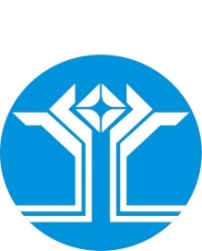 Россия Федерацията (Россия)Саха ӨрөспүүбүлүкэтэМииринэй улууhунАйхал бөhүөлэгинмуниципальнай тэриллиитинДЬАhАЛТАТАУУРААХ________________№ ________Наименование программыМуниципальная программа МО «Посёлок Айхал» «Обеспечение качественным жильем на 2019-2025 годы» (далее - Программа) Муниципальная программа МО «Посёлок Айхал» «Обеспечение качественным жильем на 2019-2025 годы» (далее - Программа) Муниципальная программа МО «Посёлок Айхал» «Обеспечение качественным жильем на 2019-2025 годы» (далее - Программа) Муниципальная программа МО «Посёлок Айхал» «Обеспечение качественным жильем на 2019-2025 годы» (далее - Программа) Муниципальная программа МО «Посёлок Айхал» «Обеспечение качественным жильем на 2019-2025 годы» (далее - Программа) Муниципальная программа МО «Посёлок Айхал» «Обеспечение качественным жильем на 2019-2025 годы» (далее - Программа) Муниципальная программа МО «Посёлок Айхал» «Обеспечение качественным жильем на 2019-2025 годы» (далее - Программа) Муниципальная программа МО «Посёлок Айхал» «Обеспечение качественным жильем на 2019-2025 годы» (далее - Программа) Цели муниципальной ПрограммыОсновными целями муниципальной программы являются:Создание безопасных и благоприятных условий проживания граждан, их переселение из аварийного жилищного фонда.Основными целями муниципальной программы являются:Создание безопасных и благоприятных условий проживания граждан, их переселение из аварийного жилищного фонда.Основными целями муниципальной программы являются:Создание безопасных и благоприятных условий проживания граждан, их переселение из аварийного жилищного фонда.Основными целями муниципальной программы являются:Создание безопасных и благоприятных условий проживания граждан, их переселение из аварийного жилищного фонда.Основными целями муниципальной программы являются:Создание безопасных и благоприятных условий проживания граждан, их переселение из аварийного жилищного фонда.Основными целями муниципальной программы являются:Создание безопасных и благоприятных условий проживания граждан, их переселение из аварийного жилищного фонда.Основными целями муниципальной программы являются:Создание безопасных и благоприятных условий проживания граждан, их переселение из аварийного жилищного фонда.Основными целями муниципальной программы являются:Создание безопасных и благоприятных условий проживания граждан, их переселение из аварийного жилищного фонда.Задачи муниципальной программыОсновными задачами Программы являются:Создание безопасных и благоприятных условий проживания граждан, их переселение из аварийного жилищного фонда.Основными задачами Программы являются:Создание безопасных и благоприятных условий проживания граждан, их переселение из аварийного жилищного фонда.Основными задачами Программы являются:Создание безопасных и благоприятных условий проживания граждан, их переселение из аварийного жилищного фонда.Основными задачами Программы являются:Создание безопасных и благоприятных условий проживания граждан, их переселение из аварийного жилищного фонда.Основными задачами Программы являются:Создание безопасных и благоприятных условий проживания граждан, их переселение из аварийного жилищного фонда.Основными задачами Программы являются:Создание безопасных и благоприятных условий проживания граждан, их переселение из аварийного жилищного фонда.Основными задачами Программы являются:Создание безопасных и благоприятных условий проживания граждан, их переселение из аварийного жилищного фонда.Основными задачами Программы являются:Создание безопасных и благоприятных условий проживания граждан, их переселение из аварийного жилищного фонда.Координатор Программы      Глава МО «Посёлок Айхал»Глава МО «Посёлок Айхал»Глава МО «Посёлок Айхал»Глава МО «Посёлок Айхал»Глава МО «Посёлок Айхал»Глава МО «Посёлок Айхал»Глава МО «Посёлок Айхал»Глава МО «Посёлок Айхал»Заказчик муниципальной ПрограммыАдминистрация МО «Посёлок Айхал»Администрация МО «Посёлок Айхал»Администрация МО «Посёлок Айхал»Администрация МО «Посёлок Айхал»Администрация МО «Посёлок Айхал»Администрация МО «Посёлок Айхал»Администрация МО «Посёлок Айхал»Администрация МО «Посёлок Айхал»Сроки реализации Программы  2019-2025 гг. 2019-2025 гг. 2019-2025 гг. 2019-2025 гг. 2019-2025 гг. 2019-2025 гг. 2019-2025 гг. 2019-2025 гг.Перечень основных мероприятий «Переселение граждан из аварийного жилищного фонда на 2019-2025 годы» «Переселение граждан из аварийного жилищного фонда на 2019-2025 годы» «Переселение граждан из аварийного жилищного фонда на 2019-2025 годы» «Переселение граждан из аварийного жилищного фонда на 2019-2025 годы» «Переселение граждан из аварийного жилищного фонда на 2019-2025 годы» «Переселение граждан из аварийного жилищного фонда на 2019-2025 годы» «Переселение граждан из аварийного жилищного фонда на 2019-2025 годы» «Переселение граждан из аварийного жилищного фонда на 2019-2025 годы»Основные разработчики ПрограммыАдминистрация МО «Посёлок Айхал»Администрация МО «Посёлок Айхал»Администрация МО «Посёлок Айхал»Администрация МО «Посёлок Айхал»Администрация МО «Посёлок Айхал»Администрация МО «Посёлок Айхал»Администрация МО «Посёлок Айхал»Администрация МО «Посёлок Айхал»Ресурсное обеспечение мероприятия «Переселение граждан из аварийного жилищного фонда на 2019-2025 годы»Ресурсное обеспечение мероприятия «Переселение граждан из аварийного жилищного фонда на 2019-2025 годы»Ресурсное обеспечение мероприятия «Переселение граждан из аварийного жилищного фонда на 2019-2025 годы»Ресурсное обеспечение мероприятия «Переселение граждан из аварийного жилищного фонда на 2019-2025 годы»Ресурсное обеспечение мероприятия «Переселение граждан из аварийного жилищного фонда на 2019-2025 годы»Ресурсное обеспечение мероприятия «Переселение граждан из аварийного жилищного фонда на 2019-2025 годы»Ресурсное обеспечение мероприятия «Переселение граждан из аварийного жилищного фонда на 2019-2025 годы»Ресурсное обеспечение мероприятия «Переселение граждан из аварийного жилищного фонда на 2019-2025 годы»Ресурсное обеспечение мероприятия «Переселение граждан из аварийного жилищного фонда на 2019-2025 годы»Объем и источники финансирования, за счет средств местного бюджета, бюджета АК «АЛРОСА» (ПАО), гос. бюджета РС (Я)Расходы (тыс. рублей)Расходы (тыс. рублей)Расходы (тыс. рублей)Расходы (тыс. рублей)Расходы (тыс. рублей)Расходы (тыс. рублей)Расходы (тыс. рублей)Расходы (тыс. рублей)Объем и источники финансирования, за счет средств местного бюджета, бюджета АК «АЛРОСА» (ПАО), гос. бюджета РС (Я)Итого2019 г.2020 г.2021 г.2022 г.2023г.2024 г.2025г.Средства АК «АЛРОСА» (ПАО)253 723,372 893,64 822,08937,1110 617,238 925,817 527,6-Государственный бюджет РС(Я)161 553,0--45 440,50116 112,5-Бюджет МО «Мирнинский район»22 091,020 499,71 591,3Бюджет МО «Поселок Айхал»1243,61 142,9100,7Итого438 610,972 893,64 822,054 377,6248 372,340 617,817 527,6-Планируемые результаты   реализации ПрограммыРеализация Программы должна обеспечить следующие достижения:- снос аварийного жилищного фонда;Реализация Программы должна обеспечить следующие достижения:- снос аварийного жилищного фонда;Реализация Программы должна обеспечить следующие достижения:- снос аварийного жилищного фонда;Реализация Программы должна обеспечить следующие достижения:- снос аварийного жилищного фонда;Реализация Программы должна обеспечить следующие достижения:- снос аварийного жилищного фонда;Реализация Программы должна обеспечить следующие достижения:- снос аварийного жилищного фонда;Реализация Программы должна обеспечить следующие достижения:- снос аварийного жилищного фонда;Реализация Программы должна обеспечить следующие достижения:- снос аварийного жилищного фонда;Источники финансированияСумма (тыс. руб.)Всего376 927,3Бюджет МО «Поселок Айхал»1 812,7Бюджет МО «Мирнинский район»22 091,0Бюджет Республики Саха (Якутия)161 553,0За счет средств АК «АЛРОСА» (ПАО)191 470,6№ п/пНаименование программы/индикатораЕдиница измеренияЗначения показателейЗначения показателейЗначения показателейЗначения показателейЗначения показателейЗначения показателейЗначения показателей№ п/пНаименование программы/индикатораЕдиница измерения2019г.2020г.2021г.2022г.2023г.2024г.2025г.12345678910Программа «Переселение граждан из аварийного жилищного фонда»Программа «Переселение граждан из аварийного жилищного фонда»Программа «Переселение граждан из аварийного жилищного фонда»Программа «Переселение граждан из аварийного жилищного фонда»Программа «Переселение граждан из аварийного жилищного фонда»Программа «Переселение граждан из аварийного жилищного фонда»Программа «Переселение граждан из аварийного жилищного фонда»Программа «Переселение граждан из аварийного жилищного фонда»Программа «Переселение граждан из аварийного жилищного фонда»Программа «Переселение граждан из аварийного жилищного фонда»1.1Количество жилых домов, подлежащих сносу в ходе реализации Программышт.11519284--Общая площадь квартир жилых домов, подлежащих сносу в ходе реализации Программым22954,52110,604399,76232,5359,774,6-"Переселение граждан из аварийного жилищного фонда на 2019-2025 годы""Переселение граждан из аварийного жилищного фонда на 2019-2025 годы""Переселение граждан из аварийного жилищного фонда на 2019-2025 годы""Переселение граждан из аварийного жилищного фонда на 2019-2025 годы""Переселение граждан из аварийного жилищного фонда на 2019-2025 годы""Переселение граждан из аварийного жилищного фонда на 2019-2025 годы""Переселение граждан из аварийного жилищного фонда на 2019-2025 годы""Переселение граждан из аварийного жилищного фонда на 2019-2025 годы"Перечень жилых домов, признанных аварийнымиПеречень жилых домов, признанных аварийнымиПеречень жилых домов, признанных аварийнымиПеречень жилых домов, признанных аварийнымиПеречень жилых домов, признанных аварийнымиПеречень жилых домов, признанных аварийнымиПеречень жилых домов, признанных аварийнымиПеречень жилых домов, признанных аварийнымина территории МО "Посёлок Айхал", принимающих участие в республиканской адресной программена территории МО "Посёлок Айхал", принимающих участие в республиканской адресной программена территории МО "Посёлок Айхал", принимающих участие в республиканской адресной программена территории МО "Посёлок Айхал", принимающих участие в республиканской адресной программена территории МО "Посёлок Айхал", принимающих участие в республиканской адресной программена территории МО "Посёлок Айхал", принимающих участие в республиканской адресной программена территории МО "Посёлок Айхал", принимающих участие в республиканской адресной программена территории МО "Посёлок Айхал", принимающих участие в республиканской адресной программе№      п/пНаименование муниципального образованияАдрес многоквартирного дома Год ввода дома в эксплуатациюДата признания многоквартирного дома аварийным  Сведения об аварийном жилищном фонде, подлежащем расселению до 1 сентября 2025 года  Сведения об аварийном жилищном фонде, подлежащем расселению до 1 сентября 2025 года Планируемая дата окончания переселения№      п/пНаименование муниципального образованияАдрес многоквартирного дома Год ввода дома в эксплуатациюДата признания многоквартирного дома аварийным  Сведения об аварийном жилищном фонде, подлежащем расселению до 1 сентября 2025 года  Сведения об аварийном жилищном фонде, подлежащем расселению до 1 сентября 2025 года Планируемая дата окончания переселения№      п/пНаименование муниципального образованияАдрес многоквартирного дома годдатаплощадь, кв.мколичество человекдата12345678МО "Поселок Айхал"МО "Поселок Айхал"МО "Поселок Айхал"МО "Поселок Айхал"МО "Поселок Айхал"МО "Поселок Айхал"МО "Поселок Айхал"МО "Поселок Айхал"по Республиканской адресной программе:по Республиканской адресной программе:по Республиканской адресной программе:1МО "Поселок Айхал"ул. Полярная, д. 201975Заключение МВК 1/з от 13.11.2015 г.480,82131.12.2020 г.2МО "Поселок Айхал"ул. Геологов, д. 91983Заключение МВК 5/ з от 13.11.2015 г.335,32731.12.2020 г.3МО "Поселок Айхал"ул. Гагарина, д. 5 а1969Заключение МВК 13/з от 13.11.2015 г.485,82031.12.2021 г.4МО "Поселок Айхал"ул. Гагарина, д. 151967Заключение МВК 3/з от 13.11.2015 г.152,6831.12.2021 г.5МО "Поселок Айхал"ул. Октябрьская Партия, д.121983Заключение МВК 7/з от 13.11.2015 г.492,72231.12.2021 г.6МО "Поселок Айхал"ул. Гагарина, д. 11981Заключение МВК 15/з от 13.11.2015 г.486,62431.12.2021 г.7МО "Поселок Айхал"ул. Геологов, д. 51978Заключение МВК 10/з от 13.11.2015 г.492,92331.12.2021 г.8МО "Поселок Айхал"ул. Лесная, д. 121995Заключение МВК 14/з от 13.11.2015 г.1124,29131.12.2022 г.9МО "Поселок Айхал"ул. Геологов, д. 21969Заключение МВК 11/з от 13.11.2015 г.475,93431.12.2022 г.10МО "Поселок Айхал"ул.Октябрьская Партия, д.131984Заключение МВК 7/з от 13.11.2015 г.492,72731.12.2022 г.11МО "Поселок Айхал"ул. Геологов, д. 41971Заключение МВК 10/з от 13.11.2015 г.4672431.12.2022 г.Итого по Республиканской адресной программе:Итого по Республиканской адресной программе:Итого по Республиканской адресной программе:хх5 486,50321хПриложение 2Приложение 2Приложение 2Приложение 2Приложение 2Приложение 2Перечень жилых домов, признанных аварийнымиПеречень жилых домов, признанных аварийнымиПеречень жилых домов, признанных аварийнымиПеречень жилых домов, признанных аварийнымиПеречень жилых домов, признанных аварийнымиПеречень жилых домов, признанных аварийнымиПеречень жилых домов, признанных аварийнымиПеречень жилых домов, признанных аварийнымина территории МО "Посёлок Айхал", расселяемых за счет средств АК АЛРОСА (ПАО)на территории МО "Посёлок Айхал", расселяемых за счет средств АК АЛРОСА (ПАО)на территории МО "Посёлок Айхал", расселяемых за счет средств АК АЛРОСА (ПАО)на территории МО "Посёлок Айхал", расселяемых за счет средств АК АЛРОСА (ПАО)на территории МО "Посёлок Айхал", расселяемых за счет средств АК АЛРОСА (ПАО)на территории МО "Посёлок Айхал", расселяемых за счет средств АК АЛРОСА (ПАО)на территории МО "Посёлок Айхал", расселяемых за счет средств АК АЛРОСА (ПАО)на территории МО "Посёлок Айхал", расселяемых за счет средств АК АЛРОСА (ПАО)№      п/пНаименование муниципального образованияАдрес многоквартирного дома Год ввода дома в эксплуатациюДата признания многоквартирного дома аварийным  Сведения об аварийном жилищном фонде, подлежащем расселению до 30 июня 2020 года  Сведения об аварийном жилищном фонде, подлежащем расселению до 30 июня 2020 года Планируемая дата окончания переселения№      п/пНаименование муниципального образованияАдрес многоквартирного дома Год ввода дома в эксплуатациюДата признания многоквартирного дома аварийным  Сведения об аварийном жилищном фонде, подлежащем расселению до 30 июня 2020 года  Сведения об аварийном жилищном фонде, подлежащем расселению до 30 июня 2020 года Планируемая дата окончания переселения№      п/пНаименование муниципального образованияАдрес многоквартирного дома годдатаплощадь, кв.мколичество человекдата12345678МО "Поселок Айхал"МО "Поселок Айхал"МО "Поселок Айхал"МО "Поселок Айхал"МО "Поселок Айхал"МО "Поселок Айхал"МО "Поселок Айхал"МО "Поселок Айхал"1МО "Поселок Айхал"ул. Южная, д.2а196942,2230.06.2020г.2МО "Поселок Айхал"ул. Южная, д.31969Заключение МВК 51/з от 29.05.2017 г.83,4430.06.2020г.3МО "Поселок Айхал"ул. Южная, д.51969Заключение МВК 49/з от 29.05.2017 г.73,8230.06.2020г.4МО "Поселок Айхал"ул. Южная, д.81971Заключение МВК 50/з от 29.05.2017 г.167,1630.06.2020г.5МО "Поселок Айхал"ул. Южная, д.8а1972Заключение МВК 53/з от 29.05.2017 г.164,3630.06.2020г.6МО "Поселок Айхал"ул.Гагарина, д.121963Заключение МВК 56/з от 29.05.2017 г.501,32030.06.2020г.7МО "Поселок Айхал"ул.Гагарина, д.141963Заключение МВК 57/з от 29.05.2017 г.497,91930.06.2020г.8МО "Поселок Айхал"ул. Октябрьтская Партия, д.181982Заключение МВК 44/з от 29.05.2017 г.139,41530.06.2020г.9МО "Поселок Айхал"ул. Полярная, д.21970Заключение МВК 55/з от 29.05.2017 г.469,001730.06.2020г.Итого:Итого:х2138,491хПриложение 3 Приложение 3 Приложение 3 Приложение 3 Приложение 3 "Переселение граждан из аварийного жилищного фонда на 2019-2025 годы""Переселение граждан из аварийного жилищного фонда на 2019-2025 годы""Переселение граждан из аварийного жилищного фонда на 2019-2025 годы""Переселение граждан из аварийного жилищного фонда на 2019-2025 годы""Переселение граждан из аварийного жилищного фонда на 2019-2025 годы"План мероприятий по переселению граждан из аварийного жилищного фондаПлан мероприятий по переселению граждан из аварийного жилищного фондаПлан мероприятий по переселению граждан из аварийного жилищного фондаПлан мероприятий по переселению граждан из аварийного жилищного фондаПлан мероприятий по переселению граждан из аварийного жилищного фондаПлан мероприятий по переселению граждан из аварийного жилищного фондаПлан мероприятий по переселению граждан из аварийного жилищного фондаПлан мероприятий по переселению граждан из аварийного жилищного фондаПлан мероприятий по переселению граждан из аварийного жилищного фондаПлан мероприятий по переселению граждан из аварийного жилищного фондаПлан мероприятий по переселению граждан из аварийного жилищного фондаПлан мероприятий по переселению граждан из аварийного жилищного фондана территории п. Айхал, принимающих участие в республиканской адресной программена территории п. Айхал, принимающих участие в республиканской адресной программена территории п. Айхал, принимающих участие в республиканской адресной программена территории п. Айхал, принимающих участие в республиканской адресной программена территории п. Айхал, принимающих участие в республиканской адресной программена территории п. Айхал, принимающих участие в республиканской адресной программена территории п. Айхал, принимающих участие в республиканской адресной программена территории п. Айхал, принимающих участие в республиканской адресной программена территории п. Айхал, принимающих участие в республиканской адресной программена территории п. Айхал, принимающих участие в республиканской адресной программена территории п. Айхал, принимающих участие в республиканской адресной программена территории п. Айхал, принимающих участие в республиканской адресной программе№ п/пНаименование муниципального образованияЧисло жителей, планируемых переселениюКоличество расселяемых жилых помещенийКоличество расселяемых жилых помещенийКоличество расселяемых жилых помещенийРасселяемая площадь жилых помещенийРасселяемая площадь жилых помещенийРасселяемая площадь жилых помещенийИсточники финансирования программыИсточники финансирования программыИсточники финансирования программы№ п/пНаименование муниципального образованияЧисло жителей, планируемых переселениюВсего:в том числев том числеВсего:в том числев том числеВсего:в том числе:в том числе:№ п/пНаименование муниципального образованияЧисло жителей, планируемых переселениюВсего:собственность гражданмуниципальная собственностьВсего:собственность гражданмуниципальная собственностьВсего:за счет средств Фондаза счет средств бюджета Республики Саха (Якутия)№ п/пНаименование муниципального образованияЧисло жителей, планируемых переселениюВсего:собственность гражданмуниципальная собственностьВсего:собственность гражданмуниципальная собственностьВсего:за счет средств Фондаза счет средств бюджета Республики Саха (Якутия)№ п/пНаименование муниципального образованияЧисло жителей, планируемых переселениюВсего:собственность гражданмуниципальная собственностьВсего:собственность гражданмуниципальная собственностьВсего:за счет средств Фондаза счет средств бюджета Республики Саха (Якутия)№ п/пНаименование муниципального образованиячел.ед.ед.ед.кв.мкв.мкв.мруб.руб.руб.123456789101112по Республиканской адресной программе:по Республиканской адресной программе: 321,00    152,00    129,00    23,00    5 486,50    4 684,10    802,40    266 107 105,75    257 089 134,17    9 017 971,58   Всего по этапу 2019 годаВсего по этапу 2019 года 48,00    20,00    18,00    2,00    816,10    722,30    93,80    32 587 105,75    25 904 334,17    6 682 771,58   1МО "Поселок Айхал" 48,00    20,00    18,00    2,00    816,10    722,30    93,80    32 587 105,75    25 904 334,17    6 682 771,58   Всего по этапу 2020 годаВсего по этапу 2020 года 97,00    46,00    39,00    7,00    2 110,60    1 726,80    383,80    105 530 000,00    104 474 700,00    1 055 300,00   1МО "Поселок Айхал" 97,00    46,00    39,00    7,00    2 110,60    1 726,80    383,80    105 530 000,00    104 474 700,00    1 055 300,00   Всего по этапу 2021 годаВсего по этапу 2021 года 176,00    86,00    72,00    14,00    2 559,80    2 235,00    324,80    127 990 000,00    126 710 100,00    1 279 900,00   1МО "Поселок Айхал" 176,00    86,00    72,00    14,00    2 559,80    2 235,00    324,80    127 990 000,00    126 710 100,00    1 279 900,00   Всего по этапу 2022 годаВсего по этапу 2022 года00000000001МО "Поселок Айхал"0000000000Всего по этапу 2023 годаВсего по этапу 2023 года00000000001МО "Поселок Айхал"0000000000Всего по этапу 2024 годаВсего по этапу 2024 года00000000001МО "Поселок Айхал"0000000000Приложение 4 Приложение 4 Приложение 4 "Переселение граждан из аварийного жилищного фонда на 2019-2025 годы""Переселение граждан из аварийного жилищного фонда на 2019-2025 годы""Переселение граждан из аварийного жилищного фонда на 2019-2025 годы""Переселение граждан из аварийного жилищного фонда на 2019-2025 годы""Переселение граждан из аварийного жилищного фонда на 2019-2025 годы""Переселение граждан из аварийного жилищного фонда на 2019-2025 годы""Переселение граждан из аварийного жилищного фонда на 2019-2025 годы"План мероприятий по переселению граждан из аварийного жилищного фондаПлан мероприятий по переселению граждан из аварийного жилищного фондаПлан мероприятий по переселению граждан из аварийного жилищного фондаПлан мероприятий по переселению граждан из аварийного жилищного фондаПлан мероприятий по переселению граждан из аварийного жилищного фондаПлан мероприятий по переселению граждан из аварийного жилищного фондаПлан мероприятий по переселению граждан из аварийного жилищного фондаПлан мероприятий по переселению граждан из аварийного жилищного фондаПлан мероприятий по переселению граждан из аварийного жилищного фондаПлан мероприятий по переселению граждан из аварийного жилищного фондаПлан мероприятий по переселению граждан из аварийного жилищного фондаПлан мероприятий по переселению граждан из аварийного жилищного фондана территории п. Айхал, за счет средств АК "АЛРОСА"на территории п. Айхал, за счет средств АК "АЛРОСА"на территории п. Айхал, за счет средств АК "АЛРОСА"на территории п. Айхал, за счет средств АК "АЛРОСА"на территории п. Айхал, за счет средств АК "АЛРОСА"на территории п. Айхал, за счет средств АК "АЛРОСА"на территории п. Айхал, за счет средств АК "АЛРОСА"на территории п. Айхал, за счет средств АК "АЛРОСА"на территории п. Айхал, за счет средств АК "АЛРОСА"на территории п. Айхал, за счет средств АК "АЛРОСА"на территории п. Айхал, за счет средств АК "АЛРОСА"на территории п. Айхал, за счет средств АК "АЛРОСА"№ п/пНаименование муниципального образованияЧисло жителей, планируемыхк переселениюКоличество расселяемых жилых помещенийКоличество расселяемых жилых помещенийКоличество расселяемых жилых помещенийРасселяемая площадь жилых помещенийРасселяемая площадь жилых помещенийРасселяемая площадь жилых помещенийИсточники финансирования программыИсточники финансирования программыИсточники финансирования программы№ п/пНаименование муниципального образованияЧисло жителей, планируемыхк переселениюВсего:в том числев том числеВсего:в том числев том числеВсего:в том числе:в том числе:№ п/пНаименование муниципального образованияЧисло жителей, планируемыхк переселениюВсего:собственность гражданмуниципальная собственностьВсего:собственность гражданмуниципальная собственностьВсего:за счет средств АК "АЛРОСА" (ПАО)иные источники№ п/пНаименование муниципального образованияЧисло жителей, планируемыхк переселениюВсего:собственность гражданмуниципальная собственностьВсего:собственность гражданмуниципальная собственностьВсего:за счет средств АК "АЛРОСА" (ПАО)иные источники№ п/пНаименование муниципального образованияЧисло жителей, планируемыхк переселениюВсего:собственность гражданмуниципальная собственностьВсего:собственность гражданмуниципальная собственностьВсего:за счет средств АК "АЛРОСА" (ПАО)иные источники№ п/пНаименование муниципального образованиячел.ед.ед.ед.кв.мкв.мкв.мруб.руб.руб.1234567891011121МО "Поселок Айхал"91 67    62    6   2 138,401 911,40227,0077 715 734,7977 715 734,790,001.12019 год86635951 995,701 768,70227,0072 893 685,4672 893 685,461.22020 год5431142,70142,700,004 822 049,334 822 049,33Приложение 5 Приложение 5 Приложение 5 Приложение 5 Приложение 5 Приложение 5 "Переселение граждан из аварийного жилищного фонда на "Переселение граждан из аварийного жилищного фонда на "Переселение граждан из аварийного жилищного фонда на "Переселение граждан из аварийного жилищного фонда на "Переселение граждан из аварийного жилищного фонда на "Переселение граждан из аварийного жилищного фонда на на 2019-2025 годы"на 2019-2025 годы"на 2019-2025 годы"на 2019-2025 годы"на 2019-2025 годы"на 2019-2025 годы"План мероприятий по сносу аварийного жилищного фондаПлан мероприятий по сносу аварийного жилищного фондаПлан мероприятий по сносу аварийного жилищного фондаПлан мероприятий по сносу аварийного жилищного фондаПлан мероприятий по сносу аварийного жилищного фондаПлан мероприятий по сносу аварийного жилищного фондаПлан мероприятий по сносу аварийного жилищного фондаПлан мероприятий по сносу аварийного жилищного фондана территории МО "Поселок Айхал", принимающего участие в республиканской адресной программена территории МО "Поселок Айхал", принимающего участие в республиканской адресной программена территории МО "Поселок Айхал", принимающего участие в республиканской адресной программена территории МО "Поселок Айхал", принимающего участие в республиканской адресной программена территории МО "Поселок Айхал", принимающего участие в республиканской адресной программена территории МО "Поселок Айхал", принимающего участие в республиканской адресной программена территории МО "Поселок Айхал", принимающего участие в республиканской адресной программена территории МО "Поселок Айхал", принимающего участие в республиканской адресной программе№      п/пНаименование муниципального образованияАдрес многоквартирного дома Год ввода дома в эксплуатацию Сведения об аварийном жилищном фонде, подлежащем расселению до 1 сентября 2025 года  Сведения об аварийном жилищном фонде, подлежащем расселению до 1 сентября 2025 года Планируемая дата окончания переселенияСтоимость сноса№      п/пНаименование муниципального образованияАдрес многоквартирного дома Год ввода дома в эксплуатацию Сведения об аварийном жилищном фонде, подлежащем расселению до 1 сентября 2025 года  Сведения об аварийном жилищном фонде, подлежащем расселению до 1 сентября 2025 года Планируемая дата окончания переселенияСтоимость сноса№      п/пНаименование муниципального образованияАдрес многоквартирного дома годплощадь, кв.мколичество человекдатаруб.12345678МО "Поселок Айхал"МО "Поселок Айхал"МО "Поселок Айхал"МО "Поселок Айхал"МО "Поселок Айхал"МО "Поселок Айхал"МО "Поселок Айхал"1МО "Поселок Айхал"ул. Полярная, д. 201975480,82131.12.2020 г.957 434,402МО "Поселок Айхал"ул. Геологов, д. 91983335,32731.12.2020 г.809 856,003МО "Поселок Айхал"ул. Гагарина, д. 5 а1969485,82031.12.2021 г.107 898,004МО "Поселок Айхал"ул. Гагарина, д. 151967152,6831.12.2021 г.504 285,605МО "Поселок Айхал"ул. Октябрьская Партия, д.121983492,72231.12.2021 г.1 361 558,406МО "Поселок Айхал"ул. Гагарина, д. 11981486,62431.12.2021 г.1 264 056,007МО "Поселок Айхал"ул. Геологов, д. 51978492,92331.12.2021 г.1 342 882,808МО "Поселок Айхал"ул. Лесная, д. 1219951124,29131.12.2022 г.3 467 848,009МО "Поселок Айхал"ул. Геологов, д. 21969475,93431.12.2022 г.1 404 217,2010МО "Поселок Айхал"ул. Октябрьская Партия, д. 131984492,72731.12.2022 г.1 380 205,2011МО "Поселок Айхал"ул. Геологов, д. 41971467,002431.12.2022 г.1 318 761,60Итого расселенных по Республиканской адресной программе:Итого расселенных по Республиканской адресной программе:Итого расселенных по Республиканской адресной программе:х5 486,50321х13 919 003,20Приложение 6 Приложение 6 Приложение 6 Приложение 6 Приложение 6 Приложение 6 "Переселение граждан из аварийного жилищного фонда на "Переселение граждан из аварийного жилищного фонда на "Переселение граждан из аварийного жилищного фонда на "Переселение граждан из аварийного жилищного фонда на "Переселение граждан из аварийного жилищного фонда на "Переселение граждан из аварийного жилищного фонда на на 2019-2025 годы"на 2019-2025 годы"на 2019-2025 годы"на 2019-2025 годы"на 2019-2025 годы"на 2019-2025 годы"План мероприятий по сносу аварийного жилищного фондаПлан мероприятий по сносу аварийного жилищного фондаПлан мероприятий по сносу аварийного жилищного фондаПлан мероприятий по сносу аварийного жилищного фондаПлан мероприятий по сносу аварийного жилищного фондаПлан мероприятий по сносу аварийного жилищного фондаПлан мероприятий по сносу аварийного жилищного фондаПлан мероприятий по сносу аварийного жилищного фондана территории МО "Поселок Айхал" за счет средств АК "АЛРОСА"на территории МО "Поселок Айхал" за счет средств АК "АЛРОСА"на территории МО "Поселок Айхал" за счет средств АК "АЛРОСА"на территории МО "Поселок Айхал" за счет средств АК "АЛРОСА"на территории МО "Поселок Айхал" за счет средств АК "АЛРОСА"на территории МО "Поселок Айхал" за счет средств АК "АЛРОСА"на территории МО "Поселок Айхал" за счет средств АК "АЛРОСА"на территории МО "Поселок Айхал" за счет средств АК "АЛРОСА"№      п/пНаименование муниципального образованияАдрес многоквартирного дома Год ввода дома в эксплуатацию Сведения об аварийном жилищном фонде, подлежащем расселению до 30 июня 2020 года  Сведения об аварийном жилищном фонде, подлежащем расселению до 30 июня 2020 года Планируемая дата окончания переселенияСтоимость физического сноса№      п/пНаименование муниципального образованияАдрес многоквартирного дома Год ввода дома в эксплуатацию Сведения об аварийном жилищном фонде, подлежащем расселению до 30 июня 2020 года  Сведения об аварийном жилищном фонде, подлежащем расселению до 30 июня 2020 года Планируемая дата окончания переселенияСтоимость физического сноса№      п/пНаименование муниципального образованияАдрес многоквартирного дома годплощадь, кв.мколичество человекдатаруб.12345678МО "Поселок Айхал"МО "Поселок Айхал"МО "Поселок Айхал"МО "Поселок Айхал"МО "Поселок Айхал"МО "Поселок Айхал"МО "Поселок Айхал"1МО "Поселок Айхал"ул. Южная, д.2а196942,2230.06.2020 г.115 928,202МО "Поселок Айхал"ул. Южная, д.3196983,4430.06.2020 г.844 666,983МО "Поселок Айхал"ул. Южная, д.5196973,8230.06.2020 г.230 549,274МО "Поселок Айхал"ул. Южная, д.81971167,1630.06.2020 г.292 361,985МО "Поселок Айхал"ул. Южная, д.8а1972164,3630.06.2020 г.367 048,516МО "Поселок Айхал"ул. Гагарина, д.121963501,32030.06.2020 г.883 153,337МО "Поселок Айхал"ул. Гагарина, д.141963497,91930.06.2020 г.865 813,008МО "Поселок Айхал"ул. Полярная, д.21970469,001730.06.2020 г.883 202,009МО "Поселок Айхал"ул. Октябрьская Партия, д.181982139,41530.06.2020 г.667 239,95Итого:Итого:Итого:х2138,491х5 149 963,22Приложение 7                                                                         "Переселение граждан из аварийного жилищного фонда на 2019-2025 годы"Приложение 7                                                                         "Переселение граждан из аварийного жилищного фонда на 2019-2025 годы"Приложение 7                                                                         "Переселение граждан из аварийного жилищного фонда на 2019-2025 годы"Приложение 7                                                                         "Переселение граждан из аварийного жилищного фонда на 2019-2025 годы"Приложение 7                                                                         "Переселение граждан из аварийного жилищного фонда на 2019-2025 годы"Приложение 7                                                                         "Переселение граждан из аварийного жилищного фонда на 2019-2025 годы"Приложение 7                                                                         "Переселение граждан из аварийного жилищного фонда на 2019-2025 годы"Приложение 7                                                                         "Переселение граждан из аварийного жилищного фонда на 2019-2025 годы"Объём финансирования МКД, участвующих в республиканской программеОбъём финансирования МКД, участвующих в республиканской программеОбъём финансирования МКД, участвующих в республиканской программеОбъём финансирования МКД, участвующих в республиканской программеОбъём финансирования МКД, участвующих в республиканской программеОбъём финансирования МКД, участвующих в республиканской программеОбъём финансирования МКД, участвующих в республиканской программеОбъём финансирования МКД, участвующих в республиканской программеОбъём финансирования МКД, участвующих в республиканской программе№ п/пМероприятия по реализации программыИсточники финансированияОбъем финансирования по годам (руб.)Объем финансирования по годам (руб.)Объем финансирования по годам (руб.)Объем финансирования по годам (руб.)Объем финансирования по годам (руб.)Объем финансирования по годам (руб.)№ п/пМероприятия по реализации программыИсточники финансирования01.01.2019-01.01.2020 гг.01.01.2020-01.01.2021 гг.01.01.2021-01.01.2022 гг.01.01.2022-01.01.2023 гг.01.01.2023-01.01.2024 гг.01.01.2024-01.09.2025 гг.1Приобретение жилых помещений у лиц, не являющихся застройщикамиВсего   18 673 580,42          19 190 000,00         16 240 000,00                            -                              -                                    -     1Приобретение жилых помещений у лиц, не являющихся застройщикамиФедеральный бюджет     14 844 112,61             18 998 100,00            16 077 600,00                            -                              -                                    -     1Приобретение жилых помещений у лиц, не являющихся застройщикамиГосударственный бюджет РС(Я)       3 829 467,81                  191 900,00                 162 400,00                            -                              -                                    -     2Выкуп жилых помещений у собственников помещений в аварийном жилищном фондеВсего  13 913 525,33          86 340 000,00       111 750 000,00                            -                              -                                    -     2Выкуп жилых помещений у собственников помещений в аварийном жилищном фондеФедеральный бюджет     11 060 221,56             85 476 600,00          110 632 500,00                            -                              -                                    -     2Выкуп жилых помещений у собственников помещений в аварийном жилищном фондеГосударственный бюджет РС(Я)       2 853 303,77                  863 400,00              1 117 500,00                            -                              -                                    -     Всего по программе, в том числе:Всего по программе, в том числе:Всего по программе, в том числе:  32 587 105,75       105 530 000,00       127 990 000,00                            -                              -                                    -     Федеральный бюджетФедеральный бюджетФедеральный бюджет  25 904 334,17       104 474 700,00       126 710 100,00                            -                              -                                    -     Государственный бюджет РС(Я)Государственный бюджет РС(Я)Государственный бюджет РС(Я)    6 682 771,58            1 055 300,00           1 279 900,00                            -                              -                                    -     Приложение 8 "Переселение граждан из аварийного жилищного фонда на 2019-2025 годы"Приложение 8 "Переселение граждан из аварийного жилищного фонда на 2019-2025 годы"Приложение 8 "Переселение граждан из аварийного жилищного фонда на 2019-2025 годы"Приложение 8 "Переселение граждан из аварийного жилищного фонда на 2019-2025 годы"Объем финансирования МКД, за счет средств АК "АЛРОСА" (ПАО)Объем финансирования МКД, за счет средств АК "АЛРОСА" (ПАО)Объем финансирования МКД, за счет средств АК "АЛРОСА" (ПАО)Объем финансирования МКД, за счет средств АК "АЛРОСА" (ПАО)Объем финансирования МКД, за счет средств АК "АЛРОСА" (ПАО)№ п/пМероприятия по реализации программыИсточники финансированияОбъем финансирования по годам (руб.)Объем финансирования по годам (руб.)Объем финансирования по годам (руб.)№ п/пМероприятия по реализации программыИсточники финансирования2019 г.2020 г.Итого1Приобретение жилых помещений у лиц, не являющихся застройщиками бюджет АК "АЛРОСА" (ПАО)              11 250 000,01           1 450 000,00            12 700 000,01   2Выкуп жилых помещений у собственников помещений в аварийном жилищном фонде бюджет АК "АЛРОСА" (ПАО)              56 493 722,23           3 372 049,33            59 865 771,56   3Физический снос МКДбюджет АК "АЛРОСА" (ПАО)                5 149 963,22                             -                                  -     Бюджет АК "АЛРОСА" (ПАО)Бюджет АК "АЛРОСА" (ПАО)Бюджет АК "АЛРОСА" (ПАО)                                                                                  77 715 734,79                                                                                     77 715 734,79                                                                                     77 715 734,79   Приложение 9 к подпрограмме "Переселение гражданПриложение 9 к подпрограмме "Переселение гражданПриложение 9 к подпрограмме "Переселение гражданиз аварийного жилищного фонда на 2019-2025 годы"из аварийного жилищного фонда на 2019-2025 годы"из аварийного жилищного фонда на 2019-2025 годы"Система программных мероприятий "Переселение граждан из аварийного жилищного фонда на 2019-2025 годы"Система программных мероприятий "Переселение граждан из аварийного жилищного фонда на 2019-2025 годы"Система программных мероприятий "Переселение граждан из аварийного жилищного фонда на 2019-2025 годы"Система программных мероприятий "Переселение граждан из аварийного жилищного фонда на 2019-2025 годы"Система программных мероприятий "Переселение граждан из аварийного жилищного фонда на 2019-2025 годы"Система программных мероприятий "Переселение граждан из аварийного жилищного фонда на 2019-2025 годы"Система программных мероприятий "Переселение граждан из аварийного жилищного фонда на 2019-2025 годы"Система программных мероприятий "Переселение граждан из аварийного жилищного фонда на 2019-2025 годы"№ п/пНаименование мероприятияВсегоБюджет МО "Поселок Айхал"Бюджет МО "Мирнинский район"Бюджет РС (Я)Федеральный бюджетИные дополнительные источники финансированияВСЕГО:                        -                          -                           -                     9 017,96               257 089,13    72 565,76   Управление программой1"Переселение граждан из аварийного жилищного фонда на 2019 – 2025 годы» 1.1Переселение граждан из аварийного жилищного фонда1.1.1Приобретение жилых помещений у лиц, не являющихся застройщиками2019 г.                        -                          -                           -                3 829,46                 14 844,11           11 250,00   2020 г.                        -                          -                           -                 191,90                 18 998,10            1 450,00   2021 г.                        -                          -                           -                 162,40                 16 077,60                                         -     2022 г.                        -                          -                           -                                -                                -                                           -     2023 г.                        -                          -                           -     2024 г.                        -                          -                           -     2025 г.                        -                          -                           -                                           -     1.1.2Выкуп жилых помещений у собственников помещений в аварийном жилищном фонде2019 г.                        -                          -                           -                     2 853,30                 11 060,22             56 493,72   2020 г.                        -                          -                           -                        863,40                 85 476,60             3 372,04   2021 г.                        -                          -                           -                     1 117,50               110 632,50   2022 г.                        -                          -                           -                                -                                -     2023 г.                        -                          -                           -                                -                                -     2024 г.                        -                          -                           -                                -                                -     2025 г.                        -                          -                           -                                -                                -     Приложение 10 "Переселение граждан из аварийного жилищного фонда на 2019-2025 годы»Приложение 10 "Переселение граждан из аварийного жилищного фонда на 2019-2025 годы»Приложение 10 "Переселение граждан из аварийного жилищного фонда на 2019-2025 годы»Приложение 10 "Переселение граждан из аварийного жилищного фонда на 2019-2025 годы»Приложение 10 "Переселение граждан из аварийного жилищного фонда на 2019-2025 годы»Приложение 10 "Переселение граждан из аварийного жилищного фонда на 2019-2025 годы»Приложение 10 "Переселение граждан из аварийного жилищного фонда на 2019-2025 годы»Приложение 10 "Переселение граждан из аварийного жилищного фонда на 2019-2025 годы»Приложение 10 "Переселение граждан из аварийного жилищного фонда на 2019-2025 годы»ФормаФормаФормаФормаФормаФормаФормаФормаФормаФормаФормаФормаФормаФормаФормапланируемых результатов реализации мероприятияпланируемых результатов реализации мероприятияпланируемых результатов реализации мероприятияпланируемых результатов реализации мероприятияпланируемых результатов реализации мероприятияпланируемых результатов реализации мероприятияпланируемых результатов реализации мероприятияпланируемых результатов реализации мероприятияпланируемых результатов реализации мероприятияпланируемых результатов реализации мероприятияпланируемых результатов реализации мероприятияпланируемых результатов реализации мероприятияпланируемых результатов реализации мероприятияпланируемых результатов реализации мероприятияпланируемых результатов реализации мероприятия"Переселение граждан из аварийного жилищного фонда на 2019-2025 годы""Переселение граждан из аварийного жилищного фонда на 2019-2025 годы""Переселение граждан из аварийного жилищного фонда на 2019-2025 годы""Переселение граждан из аварийного жилищного фонда на 2019-2025 годы""Переселение граждан из аварийного жилищного фонда на 2019-2025 годы""Переселение граждан из аварийного жилищного фонда на 2019-2025 годы""Переселение граждан из аварийного жилищного фонда на 2019-2025 годы""Переселение граждан из аварийного жилищного фонда на 2019-2025 годы""Переселение граждан из аварийного жилищного фонда на 2019-2025 годы""Переселение граждан из аварийного жилищного фонда на 2019-2025 годы""Переселение граждан из аварийного жилищного фонда на 2019-2025 годы""Переселение граждан из аварийного жилищного фонда на 2019-2025 годы""Переселение граждан из аварийного жилищного фонда на 2019-2025 годы""Переселение граждан из аварийного жилищного фонда на 2019-2025 годы""Переселение граждан из аварийного жилищного фонда на 2019-2025 годы"№ п/пЗадачи направленные на достижение целиПланируемый объем финансирования на решение данной задачиПланируемый объем финансирования на решение данной задачиПланируемый объем финансирования на решение данной задачиПланируемый объем финансирования на решение данной задачиКоличественные и/ или качественные показатели, характеризующие достижение целей и решения задачЕдиница измеренияБазовое значение показателя (на начало реализации программы)Планируемое значение показателя по годам реализацииПланируемое значение показателя по годам реализацииПланируемое значение показателя по годам реализацииПланируемое значение показателя по годам реализацииПланируемое значение показателя по годам реализацииПланируемое значение показателя по годам реализации№ п/пЗадачи направленные на достижение целиВсегоФедеральный бюджетБюджет РС(Я)Другие источникиКоличественные и/ или качественные показатели, характеризующие достижение целей и решения задачЕдиница измеренияБазовое значение показателя (на начало реализации программы)Всего2019 г.2020 г.2021 г.2022 г.2023 г.1234567891011121314151Переселение граждан из аварийног жилищного фонда    338 672,85          257 089,13     9 017,96     72 565,76    расселение граждан из аварийного жилищного фонда МКД           20,00           20,00        11,00            5,00             4,00               -               -     ИТОГО: